Weight of Overhead Supports - ButterflySign Support TypeSign Support TypeTotal Wt. of One Set of Arms, lbs.Total Wt. of Two Sets of Arms, lbs.Configuration10.48Des. 118252150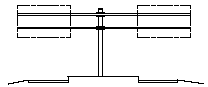 Des. 219752500Des. 323252800Des. 424503000Des. 539255000Des. 636504400Des. 741255400Des. 850506700Des. 957508000